Četvrtak 							9.4.2020.HRVATSKI JEZIK	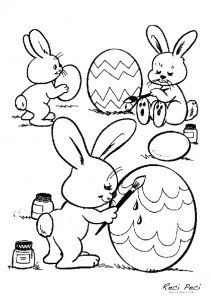 „IZGUBLJENO JAJE“, J. Čunčić - BandovDanas poslušaj igrokaz IZGUBLJENO JAJE u Školi na trećem (HRT3).Igrokaz možeš poslušati u 9h, 15h ili na YOUTUBE – u.Ako želiš, u pisanku napiši ovaj naslov i nacrtaj nekoliko pisanica. PRILAGOĐENI PROGRAM – u pisanku napisati naslov USKRS, nacrtati 3 pisanice i o svakoj napisati po jednu izjavnu rečenicu. TJELESNA I ZDRAVSTVENA KULTURANapravi vježbe razgibavanja. Uključi i svoje ukućane!  DOPUNSKA NASTAVA– HRVATSKI – NIKOLA – vježbati čitanje, tekst po želji